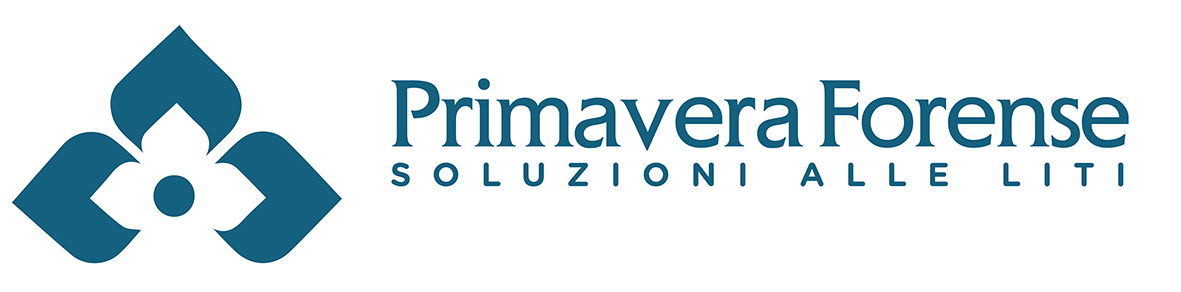 Invito a stipulare una convenzione di negoziazione assistitaex artt. 2 e ss. D.L. 12 settembre 2014, n. 132 (testo da aggiungere alla consueta lettera di messa in mora per le controversie per cui è previsto il tentativo obbligatorio di negoziazione assistita quale condizione di procedibilità).NOTA BENE: in caso di attivazione di una procedura in sostituzione dell’altra si rischia vedersi opposta l’eccezione di improcedibilità.Con la presente, inoltre, si formula espressamente invito, ai sensi degli artt. 2 ss. decreto legge n. 132/2014, convertito con la legge 10 novembre 2014, n. 162, a stipulare una convenzione di negoziazione assistita per la risoluzione in via amichevole della controversia sopra descritta.Ai sensi dell’art. 4 legge cit., si avverte espressamente che la mancata risposta
a questo invito entro trenta giorni dalla ricezione o il suo rifiuto potrà essere valutato dal giudice ai fini delle spese del giudizio e di quanto previsto dagli articoli 96 (Responsabilità aggravata) e 642 (Esecuzione provvisoria), primo comma, del codice di procedura civile.Sottoscrive la presente il Sig. xxx per accettazione e ratifica del contenuto.